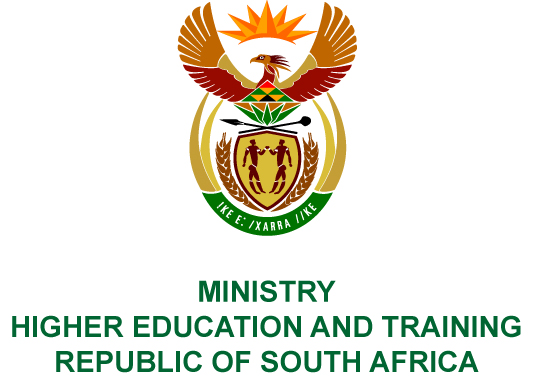 Private Bag X893, Pretoria, 0001, Tel (012) 312 5555, Fax (012) 323 5618Private Bag X9192, Cape Town, 8000, Tel (021) 469 5150, Fax: (021) 465 7956	Memorandum from the Parliamentary Office: National AssemblyFOR WRITTEN REPLYQUESTION 172DATE OF PUBLICATION OF INTERNAL QUESTION PAPER: 08/02/2018(INTERNAL QUESTION PAPER NO 1 OF 2018)Mr M Tshwaku (EFF) to ask the Minister of Higher Education and Training:(1)	What (a) number of suppliers did business with the National Institute for the Humanities and Social Sciences (NIHSS) in the past two financial years and since 1 April 2017, (b) are the relevant details of the (i) names of the specified suppliers, (ii) goods and/or services procured and (iii) monetary value of each contract and (c) number of the suppliers did not have tax clearance certificates;(2)	who finalised and signed each contract with suppliers that did not have tax clearance certificates;(3)	whether an investigation was conducted in each case where a contract was signed with a supplier that did not have a tax clearance certificate; if so, why did the NIHSS do business with suppliers that did not have tax clearance certificates;(4)	whether any of the officials involved in procuring goods and/or services from suppliers that did not have tax clearance certificates were related to directors of the suppliers in any way;(5)	whether any disciplinary proceedings were instituted against officials responsible for contracts with suppliers that did not have tax clearance certificates; if not, why not; if so, what were the outcomes of the disciplinary proceedings?	NW179EREPLY:The National Institute for Humanities and Social Sciences (NIHSS) has provided the following responses.(a)	(i)	(aa)	116 suppliers did business with the NIHSS for operations through Supply Chain Management (SCM) processes in the 2015/16 financial year.	(bb)	105 suppliers did business with the NIHSS for operations through SCM processes in the 2016/17 financial year.	(ii)	79 suppliers did business with the NIHSS for operations through SCM processes in the 2017/18 financial year from 1 April 2017 to date.(b)	The NIHSS was established in December 2013. During the 2014/15 and 2015/16 financial years, the NIHSS did not have any policies. The financial management function was initially outsourced to the Centre for Education Policy Development (CEPD) and later to Deloitte Consulting who was tasked to assist the NIHSS with the development of financial policies. The SCM policies were developed and approved by the Board towards the end of the 2015/16 financial year. Prior to approval of the policies and in the absence of a Supply Chain Management division, all procurements were done by end users of divisions, on a 3-quotation basis. Tenders were done by Deloitte in terms of the Preferential Procurement Policy Framework Act, 2000 (Act No 5 of 2000). Therefore, there was no requirement to obtain tax clearances, except in the instances of tenders and is thus non applicable as shown in table below. Relevant details of the (i) names of the specified suppliers, (ii) goods and/or services procured and (iii) monetary value of each contract and (c) 35 number of the suppliers did not have tax clearance certificates as indicated in the table below:2016-17(i)	Names of the specified suppliers, (ii) goods and/or services procured and (iii) monetary value of each contract and (c) the suppliers that did not have tax clearance certificates are given in the table below:2017/18 from 1 April 2017 to dateNames of the specified suppliers, (ii) goods and/or services procured and (iii) monetary value of each contract and (c) what number of the suppliers did not have tax clearance certificates are given in the table below:(c) 	For 2015/16, out of the 116 suppliers, 35 did not have tax clearance certificates; In 2016/17, out of the 105 suppliers, 7 suppliers did not have tax clearance certificates. In the 2017/18 financial year, out of the 79 suppliers appointed to date, 4 suppliers did not have tax clearance certificates.In all the above instances, the delegated authority would have approved and signed the contracts, i.e. the Chief Executive Officer if above R30 000 and Chief Financial Officer if below R30 000.In each of the above cases, the absence of the tax clearance certificates was noticed at the point of procurement. Below are the reasons for continuing with procurement:2015/16 Dial Travel – these were individual transaction which were less than R2 000 each. The NIHSS SCM policy does not require tax clearance certificates for purchases less than R2 000 and for those done through petty cash. The individual transactions were as follows: Slicy Delicious (Pty) Ltd – purchase less than R2 000. The NIHSS SCM policy does not require tax clearance certificates for purchases less than R2 000 and for those done through petty cash.Deli Express - purchase less than R2 000. The NIHSS SCM policy does not require tax clearance certificates for purchases less than R2 000 and for those done through petty cash.Auditor-General – tax clearance is not applicable as the procurement is not done through SCM and competitive bidding. It is mandatory that the external audit is performed by the Auditor-General of South Africa.Telkom Mobile - the contract with Telkom was for the telephones and data which was entered before the SCM policy was approved and implemented. SCM procedures, therefore did not apply at inception of the contract.James Citron Electrical CC t/a J's Electrical - purchase less than R2 000. The NIHSS SCM policy does not require tax clearance certificates for purchases less than 
R2 000 and for those done through petty cash.Moneyline 1351 (Pty) Ltd T/A Postnet Parktown - purchase less than R2 000. The NIHSS SCM policy does not require tax clearance certificates for purchases less than R2 000 and for those done through petty cash.2017/18 (from 1 April 2017 to date)Auditor-General – tax clearance is not applicable as the procurement is not done through SCM and competitive bidding. It is mandatory that the external audit is performed by the Auditor-General of South Africa.Ayaba Fire Training - purchase less than R2 000. The NIHSS SCM policy does not require tax clearance certificates for purchases less than R2 000 and for those done through petty cash.Two Pianists Records CC - purchase less than R2 000. The NIHSS SCM policy does not require tax clearance certificates for purchases less than R2 000 and for those done through petty cash.Mr Mark Patrick T/A Reliance TV – requests for quotation was sent to 3 suppliers, however, only one responded with a quotation. A deviation was therefore requested to deviate from SCM procedures. The deviation was approved by the delegated authority.For all instances of absence of tax clearance certificates, management was satisfied that the procurements were done correctly in terms of the NIHSS policy, therefore, no further investigation or disciplinary actions was necessary.To the best of management’s knowledge, none of the directors of the above companies were related to any NIHSS official. For all instances of absence of tax clearance certificates, management was satisfied that the procurements were done correctly in terms of the NIHSS policy, therefore, no further investigation or disciplinary action was necessary.COMPILER DETAILSNAME AND SURNAME: MS PEARL WHITTLECONTACT: 012 312 5248RECOMMENDATION It is recommended that the Minister signs Parliamentary Question 172.MR GF QONDEDIRECTOR–GENERAL: HIGHER EDUCATION AND TRAINING DATE:PARLIAMENTARY QUESTION 172 IS APPROVED / NOT APPROVED / AMENDED.COMMENTSPROF HB MKHIZE, MPMINISTER OF HIGHER EDUCATION AND TRAININGDATE:(i) Supplier(ii) Goods/ services procured(iii) Value(iv) Tax clearance certificate (Yes/No)1About Entertainment in AfricaAwards 39 330.00 N/A2Absolutely AVAwards4 070.00 N/A3Advanced Projects and People (Pty) LtdComputer Software2 624.28 N/A4Alchemy Property Investments TrustRent1 786 631.92 Yes5Apriflex InvestmentLeasehold Improvements (Geysers and materials)25 057.00 N/A6Artist Proof StudioAwards62 700.00 N/A7Auditor General SAExternal audit451 792.15 N/A8Big O Trading 787ccComputer equipment accessories82 216.80 Yes9Blackmoon Design and AdvertisingAnnual report production33 186.88 Yes10Blissful CateringCatering5 371.00 Yes11Blue Beacon Trading (Pty) LtdLeasehold Improvements18 120.00 Yes12Blue Weaver PTY LTDBooks - projects10 800.00 Yes13Bond StationersStationery399.00 N/A14Booksite AfrikaBooks743.70 N/A15Brand InnovationAdvertising5 345.46 Yes16Bright NetworksOffice security equipment36 381.96 Yes17Brinnrodd Press(PTY)LTDmarketing collateral85 702.92 Yes18BURNET MEDIAAdvertising1 046.00 N/A19Busi Ntuli Communications Pty LtdAdvertising308 544.22 Yes20Carin FavisScribing8 200.00 Yes21CEPDFund holder – admin fee1 650 035.73 Yes22Certosa Trading 101 CCLeasehold Improvements – office refurbishments499 587.31 Yes23Chapmar IndustriesStationery909.15 N/A24Cheadle Thompson & Hayson INC AttorneysLegal services31 600.80 Yes25De Villiers Bester & Association ccLegal services19 638.21 N/A26Decor Profile C CBuilding extensions212 552.65 Yes27Deli ExpressTravel and accommodation services3 538.68 N/A28Deloitte Consulting (General Payroll)Payment for SARS PAYE, UIF and SDL10 118 304.04 Yes29Dial a StationerStationery340.86 N/A30Dial Travel ccTravel and accommodation services16 285.00 N/A31Digital InteractiveSABTT Website setup30 922.50 Yes32DPT Solutions (Pty) LtdIT Infrastructure576 835.26 Yes33Ekarom Medical Tourism Company (Pty) LtdTravel and accommodation services7 505.00 N/A34Evolving CanvasFurniture236 749.25 Yes35Eziko Caterers & EventsCatering3 536.30 N/A36Fourth Wall BooksBooks2 390.00 N/A37Frame DepotArtwork frames29 024.31 Yes38Full Menu Catering and Guesthouse CCCatering and accommodation43 776.00 Yes39G3 Business SolutionsConsulting services - NIHSS strategy implementation59 250.00 Yes40Government Printing WorksAdvertising1 380.78 N/A41Gullivers TravelsTravel6 997.47 N/A42Gyne'Tech Services Pty LtdComputer software50 725.24 Yes43Haffegee Roskam Savage AttorneysLegal services21 888.00 Yes44Impumelelo Business FurnitureFurniture505 014.87 Yes45Independent Newspapers (Pty) LtdAdvertising434 092.09 Yes46Infinity ElectricalN/A-   N/A47Isizwe Glass & Aluminium CCLeasehold Improvements – Shopfronts & doors421 121.79 Yes48Ivolve TechnologiesN/A-   N/A49Izazi Retailers CCOffice Furniture (Kitchen, Reception, Server Room)407 905.68 Yes50J.V.S Trading and ProjectsStationery (Cartridges, Files &Stickers)10 861.12 Yes51Jacana MediaBooks for Awards2 970.75 Yes52Joburg Locksmith (Pty) LtdN/A-   N/A53Kaross ShowroomArtwork 16 200.00 N/A54Kevin Bates Flooring & Carpeting (Pty)Extensions321 453.10 Yes55Kusasa CleaningCleaning26 572.00 Yes56Labour Chart AgencyHR compliance950.00 N/A57Langela Trading ccN/A-   N/A58Litha CommunicationsAdvertising854 824.53 Yes59Mail & GuardianAdvertising90 000.00 Yes60Malekamohau Business Solutions (Pty) LtdCatering1 500.00 N/A61Mantino Capital (PTY)LTDPrinter lease3 106.50 Yes62Mantino Financial ServicesPrinter lease3 106.50 Yes63MC Squared Consulting Pty LtdComputer software45 948.00 Yes64Med-Help Emergency ServiceMedical services5 491.00 Yes65Media 24 NewsAdvertising10 136.88 Yes66Media Adverts ADO Times MediaAdvertising24 336.72 Yes67Melleneys Exclusive Guest HouseAccommodation34 900.00 Yes68Melville Turret GuesthouseN/A-   N/A69Meropa CommunicationsAdvertising148 569.36 Yes70Mhlathuze Mathula Construction & ProjectExtensions147 894.00 Yes71MHRSN/A-   N/A72Millennium MarketingAdvertising99 046.62 Yes73MindworxRecruitment529 854.84 Yes74Moyo Celebrate AfricaCatering9 999.00 N/A75MSMMLegal services63 840.00 Yes76Mzanzi Stretch TentsCatering 10 678.67 Yes77Neil Butcher & AssociatesN/A-   N/A78Newsclip Media Monitoring( Pty) LtdMedia monitoring64 436.47 Yes79Newtech Office Solutions ccN/A-   N/A80Olives & PlatesCatering12 447.66 Yes81On the Dot DistributionCourier & Postage5 223.82 N/A82OntargetExtensions476 907.85 Yes83Palmerton Cartridges ccStationery, Refreshments, Laptops, Software and printers276 867.12 Yes84Penmac Audio Visual Services CCAudit Visual222 357.00 Yes85Perfect Transcribers CCTranscription8 560.00 N/A86Print on DemandPrinting19 668.98 Yes87RS Human Capital ConsultancyHR consultancy146 542.80 Yes88Sage Food Solutions (Pty) Ltd t/a MaxwellsCatering1 947.12 N/A89Sage HR & PayrollLicense fees18 694.86 N/A90SangonetN/A-   N/A91Scan Display SolutionsStationery 6 954.00 N/A92Schmidhauser Electrical Holdings(Pty)LtdMaintenance257 583.33 Yes93Shan Sign CCLeasehold improvements (Panel Designs, Glass Panel Frosting, etc)209 060.61 Yes94Slicy Delicious Pty LtdCatering1 960.00 N/A95Strat AlignLegal Fees255 075.00 Yes96SUN Media StellenboschAdvertising3 565.73 N/A97Sunnyside Park HotelAccommodation5 760.00 Yes98Swift Tech Services PTY LTDMaintenance427 688.10 Yes99T/A Redpepper cateringCatering2 071.00 N/A100Team Sport Productions CCPhotography and audio visual recording9 960.00 N/A101Thamani AdvisoryPayroll consultancy7 000.00 Yes102Thanduxolo Transport ServicesTransport6 750.00 N/A103The Geokor Pty LtdStationery (Cartridges and Files)15 786.00 Yes104The LilliesleafProjects906 435.00 Yes105Tilapia PhotographyPhotography6 500.00 N/A106TNA Media Pty LtdAdvertising7 551.36 Yes107Travel with Flair Moreleta Park (Pty) LtdTravel and accommodation3 130 598.59 Yes108Trojan Glassworks CCFurniture12 882.00 Yes109Ukhuni Business Furniture (Pty) LtdFurniture489 040.80 Yes110Vicky Crease Catering & eventsCatering1 333.80 N/A111Vision Enterprisemarketing collateral11 137.80 Yes112Woodcreations( PTY) LtdFurniture and extensions499 834.14 Yes113Words' Worth CCPublications233 010.30 Yes114Yejoo Kimprojects850.00 N/A115Zodiac Business Intelligence ccN/A-   N/A116Zoom PhotographyPhotography4 810.80 Yes(i) Supplier name(ii) Goods/services procured(iii) Value(iv) Tax Clearance Certificate 
(Yes/No)1Mantino Capital (Pty) LtdFinance lease – printer46 790.90Yes2Dial Travel ccTravel and accommodation services17 540.00N/A as below 
R2 0003Mail & GuardianAdvertising174 390.36Yes4Print on DemandPrinting services238 541.14Yes5Independent Newspapers (Pty) LtdAdvertising753 441.29Yes6Deloitte Consulting (General Payroll)Consulting1 633 227.75Yes7Big O Trading 787ccComputer equipment accessories6 612.00Yes8DPT Solutions (Pty) LtdIT infrastructure692 090.20Yes9Carin FavisScribing services29 940.00Yes10Palmerton Cartridges ccSmall assets517 248.21Yes11MC Squared Consulting Pty LtdCustomisation of Sage Evolution ERP50 774.00Yes12Slicy Delicious Pty LtdCatering1 680.00N/A as below R2 00013MSMMLegal services283 740.30Yes14Government Printing WorksAdvertising250.00Yes15G3 Business SolutionsConsulting services - NIHSS strategy implementation455 658.00Yes16Olives & PlatesCatering37 947.75Yes17MindworxRecruitment681 598.84Yes18Deli ExpressTravel and accommodation services513.00N/A as below R2 00019Travel with Flair Moreleta Park (Pty) LtdTravel and accommodation services6 491 093.11Yes20Mhlathuze Mathula Construction & ProjectSmall assets31 303.80Yes21Blackmoon Design and AdvertisingAnnual report production525 834.98Yes22Haffegee Roskam Savage AttorneysLegal services92 116.85Yes23Alchemy Property Investments TrustRent - building premises3 287 988.85Yes24OntargetBuilding extensions57 558.60Yes25Decor Profile CBuilding extensions63 155.31Yes26Woodcreations (Pty) LtdOffice furniture306 583.28Yes27Newsclip Media Monitoring (Pty) LtdMedia monitoring83 061.76Yes28Impumelelo Business FurnitureOffice furniture6 885.60 Yes29Ukhuni Business Furniture (Pty) LtdOffice furniture103 444.18Yes30Jacana MediaBooks for Awards4 194.19Yes31RS Human Capital ConsultancyConsulting - HR280 616.00Yes32Shan Sign CCEquipment and accessories37 079.64Yes33Bright NetworksOffice security equipment20 440.20Yes34Frame DepotArtwork frames5 060.37Yes35Meropa CommunicationsAdvertising219 976.11Yes36Auditor General SAExternal Audit services1 060 523.64N/A as this is a mandatory service 37Cheadle Thompson & Hayson INC AttorneysLegal services15 438.90 Yes38Litha CommunicationsAdvertising334 247.53Yes39Brinnrodd Press (Pty) Ltdmarketing collateral20 051.87Yes40Vision Enterprisemarketing collateral29 064.70Yes- refer Meropa41Sage HR & PayrollStaff training - Sage payroll ERP system30 843.80Yes42Sage Food Solutions (Pty) Ltd t/a MaxwellsCatering22 412.05Yes43Evolving CanvasFurniture160 131.25Yes44About Entertainment in AfricaAwards - MC87 210.00Yes45Thamani AdvisoryConsulting - payroll administration services85 000.00Yes46Infinity ElectricalMaintenance 61 878.00Yes47Pitco Busby11 930.10Yes 48Assylem Atelje CC15 000.00 Yes49Telkom MobileTelephone and data256 400.94Yes50August Third (Pty) LtdCatering112 703.20Yes51Basadzi Personnel and MediaAdvertising1 240 822.93Yes52Qalabocha Industrial Supplies CCGoods accessories168 240.29Yes53KMI Inkaba Management Consultants (Pty) LtdMentors'' facilitation68 400.00Yes54Pazofusion (Pty) LtdCatering219 960.00Yes55Bokamoso Productions and Projects CCCatering12 000.00Yes56Tee Kay Pee Trading (Pty) LtdOffice furniture - tender box59 261.00Yes57Kudzeke Projects (Pty) LtdFurniture removals2 700.00Yes58Tshianeo Holdings (Pty) LtdGoods accessories491 582.06Yes59Trodat South Africa t/a Rubber Stamp & Engraving Company (Pty) LtdStationery2 148.60Yes60Human Communications (Pty) LtdAdvertising160 798.88Yes61Mantino Trading (Pty) LtdPrinting services34 248.27Yes62Expert Editing t/a Fine FocusProof reading and editing services39 976.00Yes63James Kirton Electrical CC  t/a J's ElectricalMaintenance1 867.32N/A below R2 00064Fumigation Worx CCMaintenance - fumigation of building17 992.80Yes65Bibo Water (Pty) LtdStaff refreshments3 100.00Yes66Clean Care Mobile Sandton t/a CCMcleaning3 192.00Yes67Togu'na Shop (Pty) LtdArtefacts60 777.55Yes68Eset Southern Africa t/a 4D Innovations Group (Pty) LtdComputer soft ware14 683.20Yes69SS Truro Projects (Pty) LtdGoods accessories60 675.00Yes70Icas Employee and Organisation Enhancement Services SA (Pty) LtdEmployee wellness services25 961.12Yes71Digital ID Technologies (Pty) LtdStationery20 007.00Yes72Mfondini Holdings (Pty) LtdPlumbing: female bathrooms8 065.00Yes73Jacqueline Ruth WithersEditing and proof reading services28 920.00Yes74Abantu Book Festival (Pty) LtdCatalytic research300 000.00Yes75The RSVP Agency (Pty) LtdEvents Project Management102 891.00Yes76Well Maid HoldingsCatering17 521.00Yes77Nkosi Ntlantla Incorporated AttorneysLegal services161 619.51Yes78Itekeng Interactive CCMarketing collateral102 076.67Yes79Maasili Products (Pty) Ltd t/a Tikana AfricaMarketing collateral393 986.10Yes80Ambani Reputation Management (Pty) Ltd880 385.70Yes81Praxis ComputingDevelopment of Grant Management System589 722.00Yes82Sizwe Ntsaluba GobodoConsulting - board evaluation120 383.06Yes83Brand Contact Consultants (Pty) LtdAdvertising356 671.74Yes84HG80 (Pty) LtdMarketing  collateral114 721.05Yes85Konica Minolta SA Ado Bidvest Office (Pty) LtdFinance lease - printer65 107.21Yes86Wink Promotions (Pty) LtdMarketing collateral - branded laptop bags69 871.54Yes87NGT Holdings (Pty) LtdMaintenance - electrical work10 887.00Yes88Lebone Litho Printers (Pty) LtdStationery19 170.75Yes89Corroborate Trading CCAdvertising83 790.00Yes90Tjhuduka Singene Construction and Projects t/a Tjhuduka DigitalAdvertising85 876.20Yes91Cometsa GOC International (PTY) LTDStaff development - coaching78 000.00Yes92Double Option Print & Design Studio CCStationery - business cards7 982.28Yes93Emoyeni Conferencing and Events (Pty) Ltd t/a Keliana Management CompanyCatering297 940.00Yes94Moneyline 1351 (Pty) Ltd T/A Postnet ParktownRenewal of post box550.00N/A as below R2 00095Edwards & Buckley Systems (Pty) LtdEmergency exit chair17 670.00Yes96Talk2us Brand EngagementAnnual license fee - snappcomm39 102.00Yes97MacRoots (Pty) LtdAdobe cloud13 372.20Yes98Mindset Trading 36 (Pty) LtdGeneral Maintenance129 280.56Yes99Metrofile (Pty) LtdDocument management (filing, archiving and storage)33 214.01Yes100Kistan Office RemovalsRemovals1 822.29Yes101Moya Technology CCIT infrastructure347 199.97Yes102Food I Love You (Pty) LtdCatering23 760.00Yes103Sight and Sound Rentals (Pty) LtdOffice equipment166 035.30Yes104Triple SL TechOffice furniture1 995.00Yes105Chisana DevelopmentsSupply and install artificial Grass71 280.00Yes(i) Supplier name(ii) Goods/services procured(ii)  Contract Amount/ Expenditure(iv) Tax Clearance  Certificate (Yes/No)1Mantino Capital (PTY)LTDFinance lease – printer112 177.40 Yes2Mail & GuardianAdvertising460 846.71 Yes3Print on DemandPrinting services250 000.00 Yes4Independent Newspapers (Pty) LtdAdvertising463 040.76Yes5Big O Trading 787ccComputer equipment accessories14 250.00Yes6DPT Solutions (Pty) LtdIT infrastructure275 825.47 Yes7Carin FavisScribing services114 000.00 Yes8Palmerton Cartridges ccSmall assets62 183.57Yes9MC Squared Consulting Pty LtdCustomisation of Sage Evolution ERP92 000.00Yes10MSMMLegal services490 000.00 Yes11Government Printing WorksAdvertising1 250.00Yes12G3 Business SolutionsConsulting services - NIHSS strategy implementation400 000.00 Yes13Olives & PlatesCatering41 815.20Yes14MindworxRecruitment490 000.00 Yes15Travel with Flair Moreleta Park (Pty) LtdTravel and accommodation services Transaction based pricing Yes16Mhlathuze Mathula Construction & ProjectSmall assets158 232.00Yes17Blackmoon Design and AdvertisingAnnual report production115 260.84 Yes18Haffegee Roskam Savage AttorneysLegal services418 809.90Yes19Alchemy Property Investments TrustRent - building premises8 355 616.22 Yes20Swift Tech Services Pty LtdMaintenance - building58 179.20 Yes21Woodcreations( PTY) LtdOffice furniture11 112.72Yes22Newsclip Media Monitoring (Pty) LtdMedia monitoring110 462.40 Yes23Jacana MediaBooks for Awards63 000.00Yes24RS Human Capital ConsultancyConsulting - HR363 432.00 Yes25Shan Sign CCEquipment and accessories14 851.92Yes26Meropa CommunicationsAdvertising438 799.68 Yes27Auditor General SAExternal Audit services814 552.91N/A as this is a mandatory service i.e. SCM N/A28Brinnrodd Press (Pty)Ltdmarketing collateral205 131.60Yes29Ayaba Fire TrainingFire extinguisher604.20N/A as below 
R2 00030Sage HR & PayrollStaff training - Sage payroll ERP system19 580.32Yes31Blue Weaver (Pty) LtdBooks - projects137 990.00Yes32Zoom PhotographyPhotography47 298.60Yes33Thamani AdvisoryConsulting - payroll administration services                             96 000.00 Yes34Telkom Mobile Telephone  Transaction based pricing Yes35August Third (Pty) Ltd Catering94 840.00Yes36Tee Kay Pee Trading (Pty) LtdOffice furniture - tender box4 500.00Yes37Human Communications (Pty) LtdAdvertising76 197.46Yes38Mantino Trading (Pty) LtdPrinting services112 177.40 Yes39Fumigation Worx CCMaintenance - fumigation of building48 000.00 Yes40Bibo Water (Pty) LtdStaff refreshments3 100.00Yes41Icas Employee and Organisation Enhancement Services SA (Pty) LtdEmployee wellness services69 854.40 Yes42Jacqueline Ruth WithersEditing and proof reading services45 368.00Yes43The RSVP Agency (Pty) LtdEvents Project Management37 622.85Yes44Maasili Products (Pty) Ltd t/a Tikana AfricaMarketing collateral10 973.00Yes45Praxis ComputingDevelopment of Grant Management System489 402.00 Yes46Sizwe Ntsaluba GobodoConsulting - board evaluation46 707.02Yes47Konica Minolta SA Ado Bidvest Office (Pty) LtdFinance lease - printer179 271.36 Yes48Wink Promotions (Pty) LtdMarketing collateral - branded laptop bags55 830.25Yes49Cometsa GOC International (Pty) LtdStaff development - coaching- Transaction based pricing - R1 500/hour one-on-one, R3 000/hour group Yes50Emoyeni Conferencing and Events (Pty) Ltd t/a Keliana Management CompanyCatering92 490.00Yes51Mindset Trading 36 (Pty) LtdGeneral Maintenance292 752.00 Yes52Metrofile (Pty) LtdDocument management (filing, archiving and storage)88 977.00 Yes53Food I Love You (Pty) LtdCatering4 530.00Yes54Triple SL TechOffice furniture34 048.72Yes55Fairy Knowe Hotel t/a Valda Dumbleton Investments CC83 159.00 Yes56Two Pianists Records CCCourier and CD costs816.39N/A as below 
R2 00057Giving Wings (Pty) LtdStaff training - presentation skills43 484.80Yes58T2 Design Lab CCOffice extensions359 692.80Yes59Mibern Medi-Call CC 5 700 Yes60Ace of Hearts Trading 7 (Pty) Ltd t/a United Litho JhbBRICS Journal magazine39 603.60 Yes61The Skills EmbassyConsulting - HR Strategy174 000.00Yes62Motlatsi Seleke AttorneysLegal services43 320.00Yes63Popz- Lwazi TradingOffice Furniture179 240.00Yes64Outsourced Risk & Compliance AssessmentInternal audit services999 316.00 Yes65Quza IT CCComputer equipment - Microsoft Office116 154.00Yes66South African Broadcasting Corporation (SABC)Advertising3 420.00Yes67JVR Consulting PsychologistsRecruitment services - psychometric tests24 054.00Yes68Lefa Tsiane T/A K2014183467 SAMarketing footage material10 350.00Yes69Prumi Cleaning and Projects CCOffice furniture - confidential bin3 200.00Yes70Mr Mark Patrick T/A Reliance TVMaintenance - IT equipment6 325.86N/A as a deviation71Charmaine's Catering ServicesCatering7 800.00Yes72Destiny CuisineCatering28 619.70Yes73Ndalo Media (Pty) LtdAdvertising62 916.60Yes74Trenaro Trading CC t/a Café VibeCatering16 678.20Yes75Mastech General TradingOccupational Health and Safety Vests16 445.85Yes76Sunshine Print Works CCMarketing collateral - National Doctoral Conference 52 200.00Yes77ARMS (Audit & Risk Management SolutionsConsulting - ICT Governance Framework154 700.00Yes78Vintonet PTY LTDIT infrastructure335 500.00 Yes79Digital InteractiveSABTT Website setup124 875.60Yes15-Apr-16PO0098Cash730.0015-Apr-16PO0097Cash450.0022-Apr-16PO0087Cash830.0027-May-16GRV0300Cash1 000.0026-Aug-16GRV0815Cash1 450.0026-Aug-16GRV0818Cash1 360.0010-Sep-16GRV0899Cash1 000.0010-Sep-16GRV0900Cash840.0018-Nov-16GRV1390Cash1 800.0018-Nov-16GRV1390Cash480.0018-Nov-16GRV1391Cash1 590.0018-Nov-16GRV1424Cash1 420.0018-Nov-16GRV1425Cash1 740.0025-Nov-16GRV1483Cash1 000.0012-Dec-16GRV1728Cash1 370.0012-Dec-16GRV1727Cash480.00TotalR17 540